Oh Padre bendito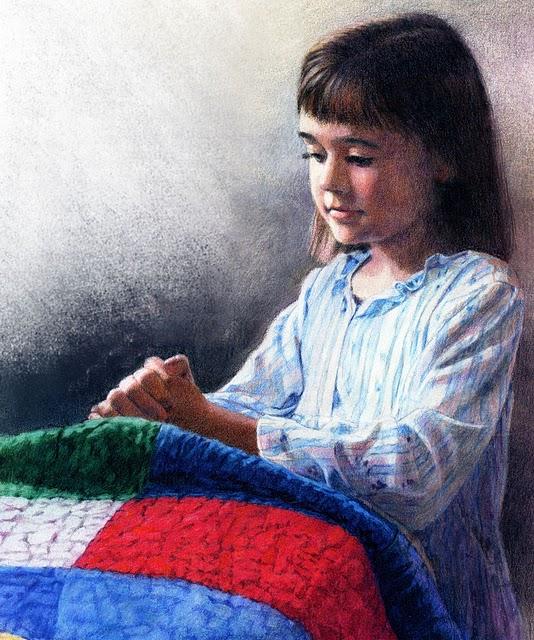 doy gracias a TiPor las bendiciones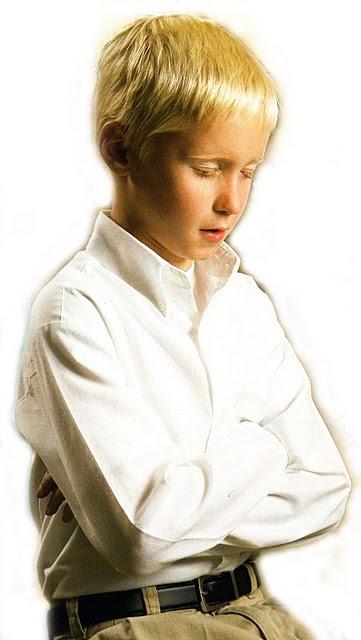 que hoy recibíPor mis padres queridos 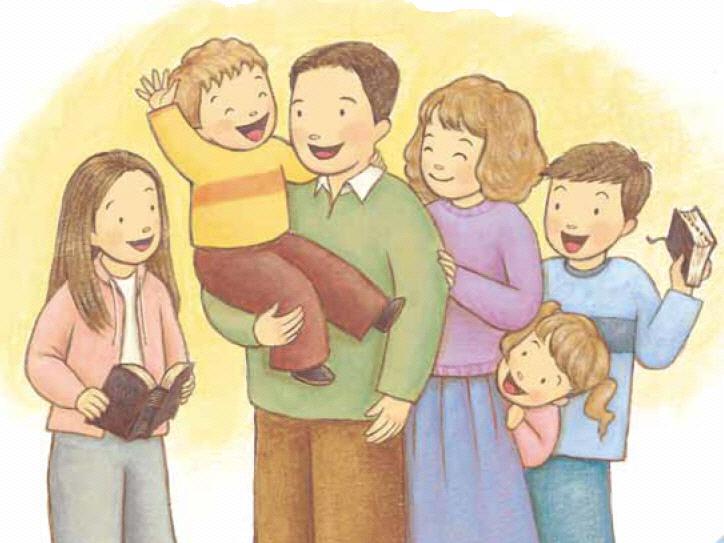 y mi buen hogarPor todos los dones 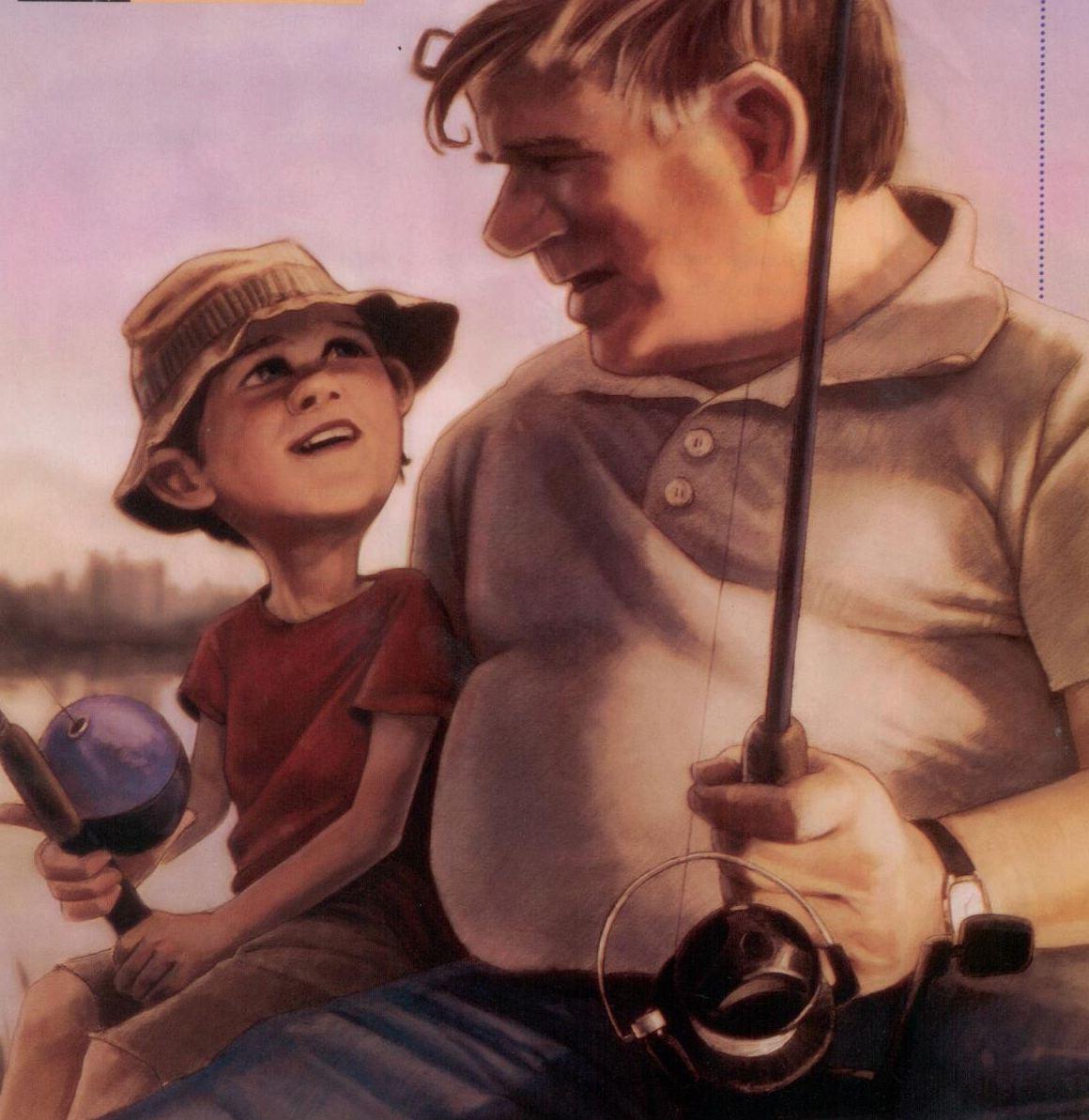 que Tú sabes darAyúdame hoy 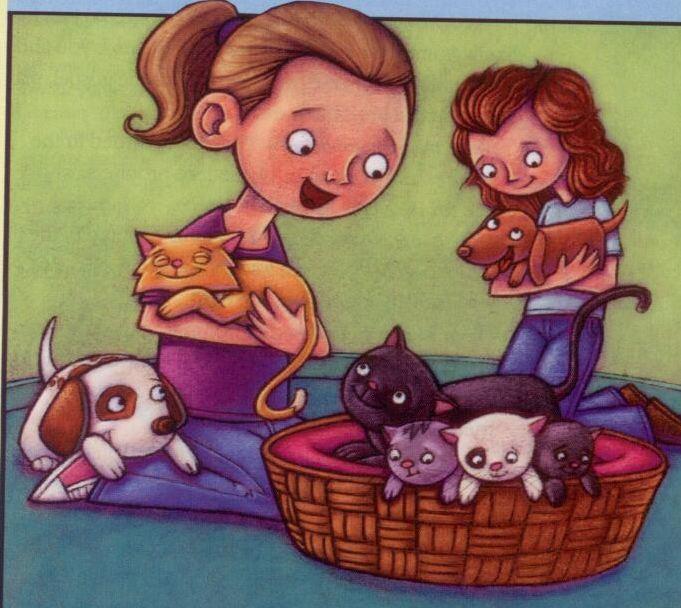 a ser bueno y fiela obedecer 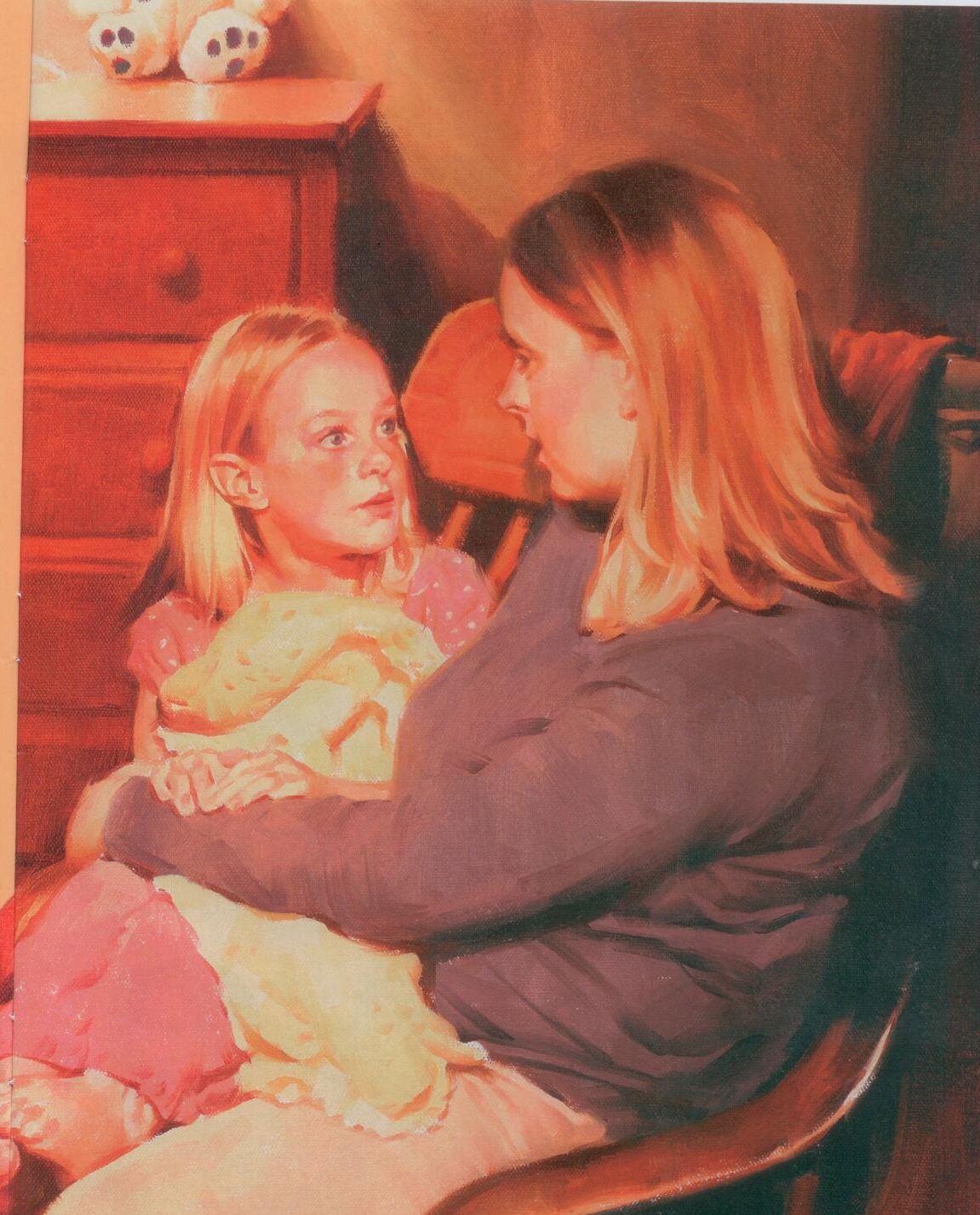 a mis padres tambiénEn el nombre de Cristo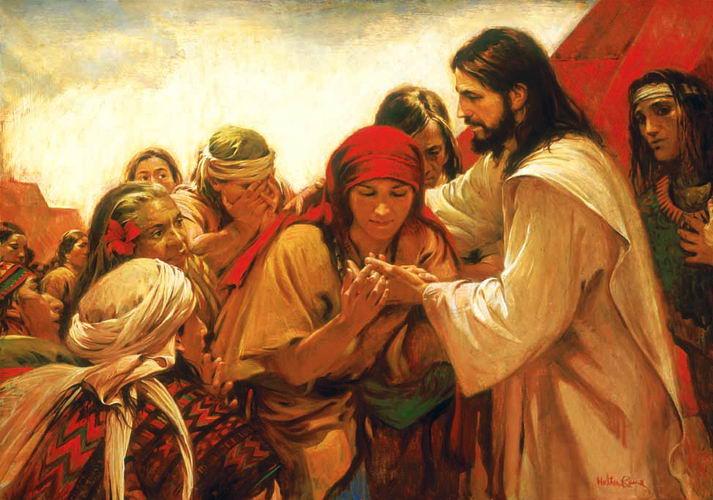 el amado SeñorTe ruego, oh Padre,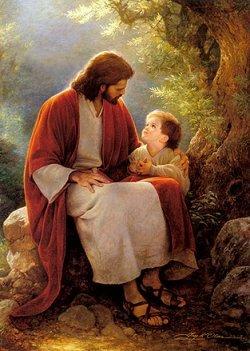 me des Tu amor 